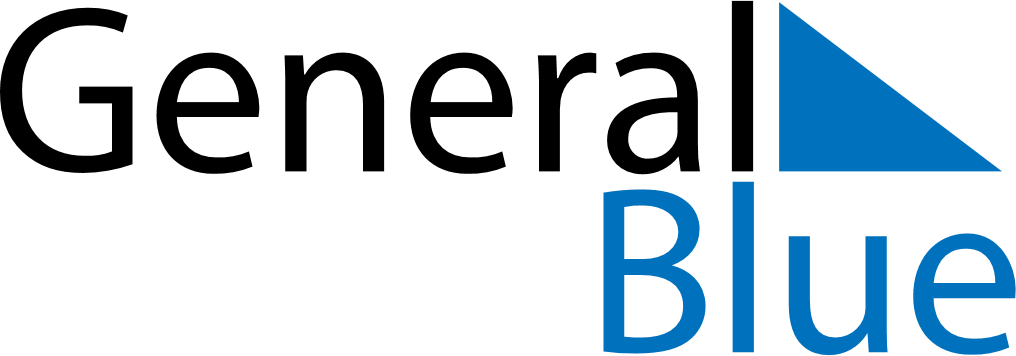 July 2030July 2030July 2030VenezuelaVenezuelaSundayMondayTuesdayWednesdayThursdayFridaySaturday123456Independence Day789101112131415161718192021222324252627Birthday of Simón Bolívar28293031